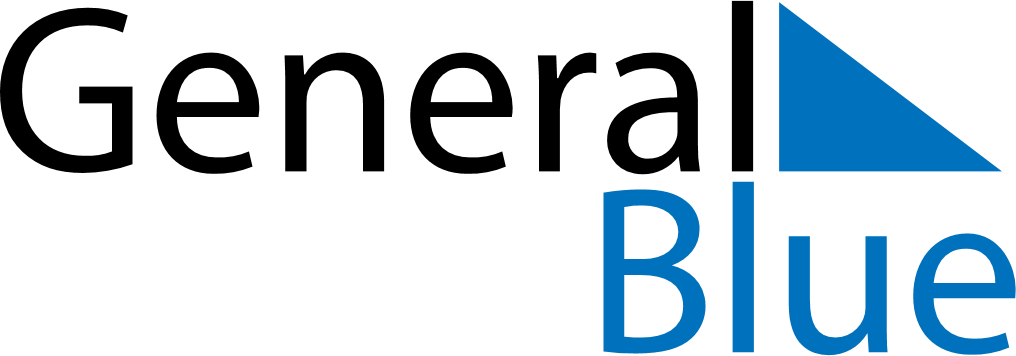 March 2025March 2025March 2025March 2025ArmeniaArmeniaArmeniaSundayMondayTuesdayWednesdayThursdayFridayFridaySaturday123456778International Women’s Day910111213141415161718192021212223242526272828293031